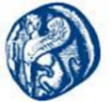 ΠΑΝΕΠΙΣΤΗΜΙΟ ΑΙΓΑΙΟΥΕΙΔΙΚΟΣ ΛΟΓ/ΣΜΟΣ ΚΟΝΔΥΛΙΩΝ ΕΡΕΥΝΑΣ ΕΝΤΟΛΗ - ΕΞΟΥΣΙΟΔΟΤΗΣΗΠρος το:ΠΑΝΕΠΙΣΤΗΜΙΟ ΑΙΓΑΙΟΥ ΕΙΔΙΚΟΣ ΛΟΓΑΡΙΑΣΜΟΣ ΚΟΝΔΥΛΙΩΝ  ΕΡΕΥΝΑΣ  Ο/Η υπογράφων/ουσα ……………………………………………………………………..του …………………………… με Αριθμό Δελτίου Ταυτότητας …………………………,Ημ. Έκδοσης …………………, Εκδούσα Αρχή …………………………………….... και    
ΑΦΜ …………………………..  παρέχω εντολή προς τον ΕΛΚΕ Πανεπιστημίου Αιγαίου να πιστώνει τις απαιτήσεις των οποίων είμαι δικαιούχος,
[Επωνυμία Δικαιούχου ,,,,,,,,,,,…………………..], στο λογαριασμό καταθέσεών μου [Αρ.Λογ/σμού-IBAN [  …………………………………………………… ] που τηρώ στην Τράπεζα ……………………………….………Επίσης αποδέχομαι τη λήψη ενημερωτικών μηνυμάτων σχετικών με την πληρωμή μου ή άλλων σχετικών ενημερωτικών μηνυμάτων στον παρακάτω λογαριασμό ηλεκτρονικού ταχυδρομείου Μυτιλήνη  ……/....../…..…Ο/Η Δηλών/ούσα(Υπογραφή)Διεύθυνση Ηλεκτρονικού ταχυδρομείου (E-mail):Κατάθεση εντύπου στη ΜΟΔΥ ΕΛΚΕ, Τμήμα Θεσμικής Υποστήριξης.Διεύθυνση Ηλεκτρονικής Υποβολής με Ψηφιακή Υπογραφή: ru-is-hr@aegean.gr